PERBEDAAN SEBELUM DAN SESUDAH PENGUMUMAN STOCK BUYBACK TERHADAP HARGA SAHAM DAN VOLUME PERDAGANGAN SAHAM PERUSAHAAN TERDAFTAR DI BURSA EFEK INDONESIA (STUDI KASUS PADA TAHUN 2020)ITA FATMASARIProgram Studi Akuntansi Fakultas EkonomiUniversitas Mercu Buana YogyakartaJl. Wates Km. 10 Yogyakarta 55753 Phone (0274) 6498211YogyakartaABSTRACTThis study aims to determine the differences before and after of the stock buyback announcement on share price and share trading volume of the companies listed in the Indonesian Stock Exchange under the regulation of POJK Nomor 2/POJK.04/2013 on the stock buyback procedure. This study uses the average abnormal return and average trading volume activity to investigate differences in abnormal returns and trading volume activity before and after the stock buyback announcement. This study uses signaling theory.The study population was all the companies which performed stock buyback actions during 2020. The research samples are 31 announcements with criteria of companies in this study; listed in the Indonesian Stock Exchange, no corporate action announcements issued during the period of study, available the date of event stock buyback and active in the share trading within the windows period. This study uses event study method with a 10-day window period, consisting 5 days before and 5 days after the stock buyback announcement. Data were analyzed using Paired Sample Test/Wilcoxon-Signed Rank Test. Calculation of expected return uses the market adjusted model.The results show that stock buyback announcements there are not differences in the average abnormal return before and after the announcement of the stock buyback. In addition, information on stock buyback announcement there are differences in the average trading volume activity before and after the announcement of the stock buyback.Keyword : stock buyback, abnormal return, trading volume activityABSTRAK	Penelitian ini bertujuan untuk mengetahui perbedaan sebelum dan sesudah pengumuman stock buyback terhadap harga saham dan volume perdagangan saham pada perusahaan yang terdaftar di Bursa Efek Indonesia berdasarkan peraturan POJK Nomor 2/POJK.04/2013 tata cara stock buyback. Penelitian ini  menggunakan average abnormal return dan average trading volume activity untuk menguji perbedaan abnormal return dan trading volume activity sebelum dan sesudah transaksi stock buyback. Penelitian ini menggunakan teori pensinyalan (signalling theory).Populasi penelitian adalah seluruh perusahaan yang melakukan stock buyback tahun 2020. Sampel penelitian sebanyak 31 pengumuman stock buyback dengan kriteria perusahaan melakukan pengumuman buyback, terdaftar dalam  Bursa Efek Indonesia, tidak mengeluarkan pengumuman corporate action pada periode penelitian, tersedia tanggal pengumuman peristiwa stock buyback dan aktif dalam perdagangan saham pada periode jendela. Penelitian ini menggunakan metode event study dengan 10 hari periode jendela, terdiri dari 5 hari sebelum pengumuman dan 5 hari setelah pengumuman stock buyback. Data dianalisis menggunakan Paired Sample Test/Wilcoxon- Signed Rank Test. Penghitungan expected return menggunakan market adjusted modelHasil penelitian menujukan bahwa pengumuman stock buyback menunjukkan tidak terdapat perbedaan average abnormal return sebelum dan sesudah pengumuman buyback dilaksanakan. Selain itu, pengumuman informasi stock buyback terdapat perbedaan average trading volume activity sebelum dan sesudah pengumuman stock buyback dilaksanakan.Kata Kunci : stock buyback, abnormal return, trading volume activityBAB I PENDAHULUANLatar Belakang Masalah PenelitianPada akhir tahun 2019 kinerja perekonomian global mengalami perlambatan sejalan dengan perekonomian di Indonesia. Hal itu pun berlanjut pada awal tahun 2020 perekonomian semakin melemah disebabkan oleh adanya wabah Covid-19. Tambah lagi China merupakan negara yang pertama kali terdampak Covid-19, dimana negara tersebut merupakan pusat ekonomi global sehingga dapat mempengaruhi kinerja pasar global. Perlambatan ekonomi global dan nasional tentunya berdampak signifikan terhadap kinerja Indeks Harga Saham Gabungan (IHSG). Kinerja perusahaan yang kurang baik menyebabkan kemampuan perusahaan dalam memberikan hasil kepada pemegang saham yang berdampak pada menurunnya kepercayaan pemegang saham untuk menginvestasikan modalnya. Karena keadaan ini pula yang mendorong investor untuk menjual sahamnya dalam volume yang besar karena tidak ingin mengalami kerugian akibat harga saham anjlok. Data Bursa Efek Indonesia mencatat IHSG pernah menyentuh di level 3.900 turun 18.46 % terhitung sejak awal tahun 2020. Level ini menjadi level terendah selama tahun 2020. Bahkan IHSG mengalami beberapa kali Trading Halt (pembekuan perdagangan) sementara waktu karena nilai IHSG yang terus merosot hingga 5%.Pasar saham yang berfluktuasi secara signifikan membuat beberapa emiten melakukan aksi korporasi salah satunya Stock Buyback yaitu pembelian kembali saham yang beredar dipasar untuk menghindari kerugian akibat harga saham yang terus anjlok. Tujuan dari aksi Stock Buyback adalah menaikan ratio keuangan yang artinya jika jumlah saham yang beredar berkurang maka secara otomatis ratio Earning per Share (keuntungan per lembar saham) perusahaan menjadi meningkat. Selain itu untuk mengurangi likuiditas sahamnya di pasar. Bila saham yang beredar dipasar terlalu banyak maka harga saham akan sulit untuk naik ditambah adanya kondisi pasar yang berfluktuasi secara signifikan (Bursa Efek Indonesia, 2020). Harga saham perusahaan yang mengalami penurunan akibat kondisi pasar yang berpotensi krisis, membuat perusahaan mengambil tindakan untuk melakukan buyback saham dengan tujuan menjaga kestabilan harga saham agar tidak terus mengalami kemerosotan di pasar. (Oktaviani dkk, 2016)Tidak semua corporate action mengandung informasi yang layak atau perlu diperhatikan oleh investor. Untuk melihat reaksi pasar atas suatu peristiwa dilakukan suatu pengamatan yang disebut event study, yang mempelajari reaksi pasar terhadap suatu peristiwa yang informasinya dipublikasikan sebagai suatu pengumuman (Hartono, 2015:623). Reaksi pasar dapat diukur dengan return sebagai nilai perubahan harga sekuritas dan trading volume activity yang mengukur aktivitas perdagangan saham. Perubahan dalam return dan volume perdangangan mengindikasikan adanya reaksi oleh pasar (Maulana, 2016). Tujuan dari penelitian ini adalah untuk menjelaskan pengaruh pengumuman informasi stock buyback terhadap reaksi pasar dalam hal ini harga saham dan volume perdagangan saham serta mengkonfirmasi beberapa hasil penelitian sebelumnya dengan uji statistik yang sama dan sampel yang berbeda sehingga penulis merasa penelitian ini masih diperlukan untuk diteliti. Berdasarkan latar belakang diatas maka penulis melakukan penelitian dengan judul “Perbedaan Sebelum dan Sesudah Pengumuman Stock Buyback terhadap Harga Saham dan Volume Perdagangan Saham Perusahaan Terdaftar di Bursa Efek Indonesia Studi Kasus Pada Tahun 2020” Rumusan MasalahBerdasarkan latar belakang permasalahan diatas rumusan masalah yang akan dibahas di penelitian ini adalah :Apakah terdapat perbedaan sebelum dan sesudah pengumuman stock buyback terhadap harga saham pada perusahaan yang terdaftar di Bursa Efek Indonesia pada tahun 2020 ?Apakah terdapat perbedaan sebelum dan sesudah pengumuman stock buyback terhadap volume perdagangan saham pada perusahaan yang terdaftar di Bursa Efek Indonesia pada tahun 2020 ?Batasan Masalah PenelitianAgar pembahasan penelitian ini tidak keluar dari topik maka perlu adanya batasan masalah yaitu berfokus pada :Perusahaan yang melakukan pengumuman stock buyback pada tahun 2020.Tersedia tanggal pengumuman stock buyback dengan jelas.Harga saham diukur dari average abnormal return.Volume perdagangan saham diukur dari average trading volume activity.BAB II TINJAUAN PUSTAKAAksi Korporasi (Corporate Action)Aksi korporasi adalah aktivitas perusahaan yang bersifat strategis dan berpengaruh terhadap jumlah saham beredar. Aksi korporasi biasanya diikuti oleh pergerakan harga saham dipasar bursa. Aksi korporasi menjadi perhatian pihak-pihak yang berkepentingan dengan perusahaan dan pihak-pihak yang terkait dengan pasar modal (Jati, A.L, et al., 2020).Pengertian Stock BuybackStock buyback adalah suatu kegiatan dimana perusahaan melakukan pembelian kembali atas saham mereka yang telah beredar di pasar bursa, yang telah dimiliki oleh para pemegang saham. Stock buyback ini merupakan salah satu cara yang dilakukan perusahaan untuk mendistribusikan cashflow yang dimiliki perusahaan kepada para pemegang sahamnya selain dalam bentuk dividen. Saat membeli kembali sahamnya, biasanya perusahaan akan membelinya pada harga diatas harga pasar. Kelebihan atas harga pasar inilah yang menjadi keuntungan bagi para pemegang saham yang biasa dikenal dengan istilah capital gain. (Sunaringtyas dan Asandimitra, 2014)Harga SahamHarga saham mencerminkan prestasi emiten. Apabila emiten punya prestasi yang makin baik maka keuntungan yang diperoleh dari operasi usaha juga semakin besar, maka keuntungan yang diperoleh pemegang saham emiten yang bersangkutan juga cenderung naik. Bagi investor pergerakan harga saham merupakan faktor penting dalam investasi di pasar modal.Abnormal ReturnHartono (2013) menyatakan abnormal return merupakan kelebihan dari return yang sesungguhnya terjadi terhadap normal return yang merupakan return yang diharapkan oleh investor (expected return). Abnormal return adalah selisih antara return sesungguhnya yang terjadi dengan return ekspektasi. Return realisasi atau return sesungguhnya merupakan return yang terjadi pada waktu ke-t yang merupakan selisih harga sekarang dengan harga sebelumnya dan dibagi dengan harga sebelumnya. Sedangkan return ekspektasi merupakan return yang harus diestimasi. Hartono (2013) mengestimasi return ekspektasi menggunakan model estimasi sebagai berikut:Mean adjusted ModelMarket ModelMarket Adjusted ModelVolume Perdagangan SahamVolume perdagangan saham adalah banyaknya lembar saham yang diperdagangkan dalam satu hari perdagangan. Perubahan volume perdagangan saham menunjukkan kegiatan perdagangan saham di bursa dan mencerminkan keputusan investasi para investor. Kegiatan volume perdagangan digunakan untuk melihat apakah investor menilai pengumuman tersebut berdasarkan informasi yang didapatkan untuk kemudian mempengaruhi suatu investasi (Jati, A.L et. al. 2020). Saham yang fluktuatif diharapkan meningkatkan volume perdagangan, sehingga akan menghasilkan return saham yang tinggi. Penilaian aktivitas perdagangan saham melalui indikator TVA digunakan untuk melihat apakah investor individual mengamati laporan keuangan informatif dalam arti apakah informasi tersebut membuat keputusan perdagangan di atas keputusan perdagangan normal (Chairunnisa, 2014). Volume perdagangan saham diukur dengan Trading volume activity (TVA). Trading  volume activity adalah perbandingan saham yang diperdagangkan pada waktu tertentu dengan jumlah saham yang beredar di pasar.Teori Pensinyalan/Signaling TheoryTeori Pensinyalan atau Signalling Theory menekankan pentingnya informasi yang dikeluarkan oleh emiten terhadap keputusan investasi pihak luar. Informasi adalah suatu unsur yang sangat penting untuk para investor dan para pelaku bisnis. Investor sangat membutuhkan informasi yang bersifat akurat, relevan, tepat waktu, dan lengkap di pasar modal untuk digunakan sebagai alat analisis guna dapat mengambil suatu keputusan investasi (Jati, A.L et. al. 2020)Event Study	Metode event study adalah metode statistik untuk menilai dampak dari suatu kejadian (event) pada nilai perusahaan. Studi peristiwa (event study) merupakan studi yang mempelajari reaksi pasar terhadap suatu peristiwa (event) yang informasinya dipublikasikan sebagai suatu peristiwa (Hartono, 2010). Event study digunakan untuk menguji apakah terdapat kandungan informasi (information content) dari suatu pengumuman dan dapat juga digunakan untuk menguji efisiensi pasar. (Junizar, 2013)Jika pengumuman mengandung suatu informasi, maka ketika pasar sudah efisien akan menunjukkan suatu reaksi perubahan harga sekuritas perusahaan yang bersangkutan. Reaksi pasar dapat diukur dengan menggunakan return sebagai nilai perubahan harga pada sekuritas perusahaan terkait atau dengan menggunakan abnormal return. (Junizar, 2013). Metode event study berkaitan erat dengan hipotesis pasar efisien yang menyatakan bahwa harga saham mencerminkan semua informasi publik. Harga saham akan dipengaruhi berbagai kejadian setiap harinya. Hal ini yang menyebabkan harga saham naik turun. Setiap peristiwa ekonomis akan mengubah persepsi investor dan menyebabkan pergerakan tidak biasa selama masa pengumuman (Junizar, 2013)Kerangka PemikiranGambar 2.1 Kerangka PemikiranSumber : diolah penulis, 2020Hipotesis PenelitianHubungan Abnormal Return dengan Pengumuman Stock Buyback Suatu informasi mempunyai peranan penting dalam membentuk harga keseimbangan efek yang baru (Hartono, 2015:58). Menurut signaling theory, informasi yang dianggap menguntungkan akan memberikan reaksi pasar yang positif. Pengumuman stock buyback merupakan suatu informasi yang baik kepada investor karena perusahaan memerikan sinyal positif bahwa prospek perusahaan dimasa depan akan lebih baik (Maulana, 2016)Jika pasar bereaksi terhadap suatu informasi untuk mencapai harga keseimbangan yang baru yang sepenuhnya mencerminkan informasi yang tersedia, maka kondisi pasar seperti ini disebut dengan pasar efisien. Efisiensi pasar yang demikian disebut denan efisiensi pasar secara informasi (Informationally Efficient Market) yaitu bagaimana pasar bereaksi terhadap informasi yang tersedia (Hartono, 2012). Faktor utama mengukur pasar yang efisien adalah melihat hubungan antara harga sekuritas dengan informasi.Penelitian yang dilakukan oleh Junizar (2013) menunjukkan hasil bahwa pengumuman stock repurchase memiliki pengaruh signifikan dan terdapat perbedaan rata-rata abnormal return kumulatif sebelum dan sesudah pengumuman stock repurchase. Berdasarkan uraian di atas dapat dirumuskan hipotesis sebagai berikut : H1	: Terdapat perbedaan average abnormal return  sebelum dan sesudah pengumuman buyback sahamHubungan Trading Volume Activity dan Pengumuman Stock BuybackJika pengumuman tersebut mengandung nilai positif, maka diharapkan pasar akan bereaksi pada waktu pengumuman tersebut diterima oleh pasar. Reaksi pasar ditunjukkan dengan adanya perubahan volume perdagangan saham. Pada waktu informasi diumumkan dan semua pelaku pasar sudah menerima informasi tersebut, pelaku pasar terlebih dahulu menginterpretasikan dan menganalisis informasi tersebut sebagai sinyal baik (good news) atau sinyal buruk (bad news) (Saragih, 2015).Informasi yang dipublikasikan sebagai suatu pengumuman akan memberikan signal bagi investor dalam pengambilan keputusan investasi (Hartono, 2012). Penelitian yang dilakukan oleh Komaeroh (2015) menunjukkan bahwa terdapat average trading volume activity yang signifikan di sekitar pengumuman stock buyback. Hal ini menunjukkan bahwa pasar bereaksi positif atas pengumuman stock buyback ditandai dengan peningkatan aktivitas perdagangan yang signifikanH2	:   Terdapat perbedaan average trading volume activity sebelum dan sesudah pengumuman stock buyback BAB III METODE PENELITIANJenis PenelitianJenis penelitian ini adalah penelitian berdasarkan peristiwa (Event Study). Metode peristiwa banyak digunakan untuk menguji reaksi pasar dari suatu peristiwa atau pengumuman (Hartono, 2010). Periode jendela (event window) adalah selama 10 hari pengamatan yang terdiri dari 5 hari pre-event dan 5 hari post-event. Periode jendela hanya 10 hari dikarenakan untuk menghindari adanya aksi korporasi yang lain yang dilakukan oleh perusahaan agar tidak mempengaruhi keaslian data peristiwa stock buyback.Lokasi PenelitianPenelitian ini dilakukan pada perusahaan yang terdaftar di Bursa Efek Indonesia (BEI) dan melakukan pengumuman buyback saham selama periode penelitian yaitu selama tahun 2020.Populasi dan SampelPopulasiSugiyono (2014) menyatakan bahwa populasi adalah wilayah generalisasi yang terdiri dari atas obyek/subyek yang mempunyai kualitas dan karakteristik tertentu yang ditetapkan oleh peneliti untuk dipelajari dan kemudian ditarik kesimpulannya. Populasi dalam penelitian ini adalah perusahaan yang terdaftar di Bursa Efek Indonesia (BEI) yang melakukan buyback saham selama periode penelitian.SampelSugiyono (2014) menyatakan bahwa sampel adalah bagian dari jumlah dan karakteristik yang dimiliki oleh populasi tersebut. Untuk sampel yang diambil dari populasi harus betul-betul mewakili (representative). Penentuan sampel dalam penelitian ini dilakukan dengan menggunakan metode purposive sampling. Dengan metode purposive sampling, sampel yang digunakan dipilih berdasarkan kriteria-kriteria yang sama dengan penelitian sebelumnya. Adapun kriteria-kriteria yang digunakan dalam penelitian ini yaitu (Junizar, 2013) : Perusahaan merupakan perusahaan go-public yang terdaftar dalam Bursa Efek Indonesia (BEI) dan aktif diperdagangkan selama periode jendela.Perusahaan melakukan stock buyback  berdasarkan peraturan POJK Nomor 2/POJK.04/2013 yang diterbitkan oleh Otoritas Jasa Keuangan (OJK)Tersedia data mengenai tanggal pengumuman stock buyback. Perusahaan yang tidak melakukan corporate action lain, seperti melakukan pengumuman dividen, stock split, right issue, divestasi, akuisisi, merger, konsolidasi, dan kegiatan lain pada periode jendela.Jenis Data dan Sumber DataData penelitian merupakan data sekunder yang terdiri dari data harga saham penutupan, Indeks Harga Saham Gabungan (IHSG) penutupan, volume perdagangan saham harian, jumlah saham beredar di Bursa Efek Indonesia (BEI) sebelum dan sesudah tanggal pengumuman buyback dan tanggal pengumuman buyback saham selama tahun 2020. Sumber data penelitian berasal dari situs web Bursa Efek Indonesia (BEI) www.idx.co.id, aplikasi RTI Business, dan aplikasi MOST.Metode Pengumpulan DataPengumpulan data penelitian dilakukan dengan metode dokumentasi. Metode dokumentasi yaitu melakukan aktivitas pengarsipan dan penyalinan dari sumber-sumber sekunder yang berkaitan dengan tanggal pengumuman buyback, data harga saham harian perusahaan terkait, Indek Harga Saham Gabungan (IHSG), volume perdagangan harian perusahaan terkait, dan informasi mengenai jumlah saham yang beredar pada saat sebelum dan sesudah pengumuman buyback. Studi pustaka diperoleh dari penelitian terdahulu dan literatur lainnya. Definisi OperasionalSugiyono (2014) menyatakan bahwa definisi operasional adalah penentuan konstrak atau sifat yang akan dipelajari sehingga menjadi variabel yang dapat diukur. Definisi operasional menjelaskan cara tertentu yang digunakan untuk meneliti dan mengoperasikan konstrak, sehingga memungkinkan bagi peneliti yang lain untuk melakukan replikasi pengukuran dengan cara yang sama atau  mengembangkan cara pengukuran konstrak yang lebih baik. Penelitian ini menggunakan variabel yang diantaranya adalah sebagai berikut:Abnormal ReturnUntuk menghitung harga saham dapat dilihat dengan menggunakan indikator Abnormal return merupakan selisih antara return realisasi dengan return ekspektasi (Hartono, 2014:609). Abnormal return terjadi karena adanya informasi atau peristiwa baru yang dilakukan perusahaan atau pemerintah, sehingga mempengaruhi kondisi pasar modal.Model yang digunakan untuk menghitung (menentukan) expected return saham adalah market adjusted model sehingga tidak menggunakan periode estimasi, karena return ekspektasi disesuaikan dengan return pasar (Hartono, 2015:659). Berikut model market adjusted return :RTNit = Rit – E[Rit]Dimana :RTNit	= abnormal return sekuritas ke-i pada periode ke-tRit	= actual return sekuritas ke-i pada periode peristiwa ke-t E[Rit]	= return ekspektasi sekuritas ke-i untuk periode peristiwa k-tActual return ditentukan dengan menggunakan rumus berikut:	Rit    =   Pit – Pit-1	                  Pit-1                         Dimana:Rit	= return saham i pada hari tPn	= harga saham i pada hari tPit-1	= harga saham i pada hari t-1karena return ekspektasi sama dengan return pasar, maka :     IHSGt – IHSGt-1E[Rit] = Rmt = IHSGt-1Dimana:Rmt	= Return pasarIHSGt	= Index harga saham Gabungan pada hari t IHSGt-1	    = Index harga saham Gabungan pada hari t-1Trading Volume ActivityUntuk menghitung volume perdagangan saham dapat dilihat dengan menggunakan indikator trading volume activity (TVA). Menurut Rinaningtias dalam Junizar (2013) TVA dapat dilakukan dengan cara membandingkan total saham perusahaan ke-i yang diperdagangkan dalam periode jendela t dengan total jumlah saham perusahaan ke-i yang beredar dalam periode jendela yang sama, sebagai berikut :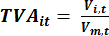          	= Trading Volume Activiy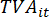          	= Total volume perdagangan saham perusahaan i pada waktu t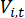         	= Total volume saham perusahaan ke -i yang beredar di BEI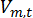 Analisis DataAnalisis data dalam penelitian ini ialah dengan menggunakan analisis statistik deskriptif dan uji asumsi klasik yaitu uji normalitas menggunakan uji Kolmogorov-Smirnov Test dan uji hipotesis menggunakan uji beda statistik parametrik (paired Sample t-Test) apabila data berdistribusi normal. Apabila data tidak berdistribusi normal maka menggunakan uji beda statistik non parametric (Wilcoxon Signed Rank Test).BAB IV HASIL PENELITIAN DAN PEMBAHASANGambaran Umum PenelitianObjek penelitian ini adalah perusahaan publik yang terdaftar di Bursa Efek Indonesia yang melakukan pengumuman buyback saham pada tahun 2020. Dari populasi yang ada diambil sampel dengan metode purposive sampling dengan kriteria tertentu. Berikut tabel pemilihan sampel data dengan kriteria tertentu : Tabel 4.1Pemilihan SampelSumber : Data sekunder diolah penulisTabel hasil pemilihan sampel yang memenuhi kriteria sebagai berikut :Tabel 4.2Sampel Penelitian Sumber : aplikasi RTI Business, 2020Hasil PenelitianStatistik DeskriptifTabel 4.3Hasil Statistik Deskriptif Average Abnormal Return (AAR) Perusahaan Sebelum, Saat dan Sesudah Pengumuman Stock BuybackSumber : data sekunder diolah spss versi 25, 2020Tabel 4.4Hasil Statistik Deskriptif Average Trading Volume Activity (ATVA) Perusahaan Sebelum, Saat dan Sesudah Pengumuman Stock Buyback  Sumber : data sekunder diolah spss versi 25, 2020Analisa DataUji Normalitas Average Abnormal Return (AAR)Tabel 4.5Hasil Uji Normalitas AAR Pre dan AAR PostSumber : data sekunder diolah spss versi 25, 2020Hasil uji normalitas pada variabel average abnormal return (AAR) sebelum pengumuman stock buyback diperoleh nilai signifikansi sebesar 0.200 dan sebesar 0.071 pada periode sesudah pengumuman stock buyback. Berdasarkan hasil uji normalitas kolmogorov smirnov test, data AAR sebelum dan sesudah pengumuman berdistribusi normal karena asymptotic significance > 0,05. Karena distribusi data normal, maka uji beda yang paling sesuai untuk data 2 sampel berpasangan yang berdistribusi normal adalah paired sample t-test. Uji Normalitas Average Trading Volume Activity (ATVA)Tabel 4.6Hasil Uji Normalitas ATVA Pre dan ATVA PostSumber : data sekunder diolah spss versi 25, 2020Hasil uji normalitas pada variabel average trading activity (ATVA) sebelum pengumuman stock buyback diperoleh nilai signifikansi sebesar 0.066 dan sebesar 0.174 pada periode sesudah pengumuman stock buyback. Berdasarkan hasil uji normalitas menggunakan kolmogorov smirnov test, data ATVA sebelum dan sesudah pengumuman berdistribusi normal karena asymptotic significance > 0,05. Karena distribusi data normal, maka uji beda yang paling sesuai untuk data 2 sampel berpasangan yang berdistribusi normal adalah paired sample t-test.Uji HipotesisH1 : Terdapat perbedaan average abnormal return sebelum dan sesudah pengumuman buyback sahamBerikut hasil pegujian variabel AAR pre dan AAR post.Tabel 4.7Hasil Uji Paired Sample T-Test AAR Pre dan AAR PostSumber : data diolah spss versi 25, 2020Berdasarkan hasil pengujian hipotesis H1 uji beda paired sample t-test average abnormal return (AAR) sebelum dan sesudah pengumuman stock buyback menghasilkan nilai t-hitung sebesar -0.12 dengan nilai sig.2-tailed sebesar 0.991. Karena nilai sig.2-tailed > 0.05 maka hipotesis H1 ditolak. yang artinya bahwa tidak terdapat perbedaan average abnormal return (AAR) sebelum dan sesudah pengumuman stock buyback.Uji Hipotesis H2H2 : Terdapat perbedaan average trading volume activity  sebelum dan sesudah pengumuman buyback saham. Berikut hasil pegujian variabel ATVA pre dan ATVA post :Tabel 4.8Hasil Uji Paired Sample T-Test ATVA Pre dan ATVA Post      		 Sumber : data diolah spss versi 25,2020Berdasarkan hasil pengujian hipotesis H2 uji beda paired sample t-test average trading volume activity (ATVA) sebelum dan sesudah pengumuman stock buyback menghasilkan nilai t-hitung sebesar 2.568 dengan nilai sig.2-tailed sebesar 0.015. Karena nilai sig.2-tailed < 0.05 maka hipotesis (H2) diterima yang artinya bahwa terdapat perbedaan average trading volume activity (ATVA) sebelum dan sesudah pengumuman stock buyback.BAB V KESIMPULAN DAN SARANKesimpulanBerdasarkan penelitian yang telah dilakukan mengenai perbedaan harga saham dan volume perdagangan sebelum dan sesudah pengumuman stock buyback pada perusahaan yang terdaftar di BEI, didapat ditarik kesimpulan sebagai berikut :Berdasarkan hasil uji hipotesis 1 tidak terdapat perbedaan signifikan antara Average Abnormal Return (AAR) sebelum dan sesudah pengumuman stock buyback. Berdasarkan hasil uji hipotesis 2 terdapat perbedaan signifikan antara Average Trading Volume Activity (ATVA) sebelum dan sesudah pengumuman stock buyback. SaranBagi  penelitian selanjutnyaPeriode penelitian bisa diperpanjang yaitu dengan menambah periode estimasi sebelum periode jendela (event window) untuk menghitung expectd return dengan metode yang berbeda. Penelitian selanjutnya bisa ditambahkan variabel lain yang dipengaruhi oleh pengumuman stock buyback.Bagi investorInvestor untuk lebih memerhatikan informasi setiap aksi korporasi yang dilakukan oleh perusahaan karena keterbukaan informasi tersebut akan menimbulkan reaksi pasar yang memberikan keuntungan bagi investor. DAFTAR PUSTAKAChairunnisa S, Erra. 2014. Pengaruh Pembelian Kembali (Buy Back) Saham Terhadap Respon Pasar Di Bursa Efek Indonesia (BEI). (Skripsi). Fakultas Ekonomi Universitas Sumatera Utara, Medan.Hartono, J. 2010. Study Peristiwa: Menguji Reaksi Pasar Modal Akibat Suatu Peristiwa Edisi Pertama. Yogyakarta. BPFE. Hartono, J. 2012. Pasar Efisien Secara Informasi, Operasional, dan Keputusan. Yogyakarta : BPFE Universitas Gadjah MadaHartono, J. 2013. Teori Portofolio dan Analisis Investasi. Edisi Kedelapan. Yogyakarta. BPFE Hartono, J. 2015. Teori Portofolio dan Analisis Investasi, Edisi Kesepuluh. Yogyakarta: BPFE.Jati, A.L., Dheasey A., dan Patricia D. 2020. The Analysis Of Stock Prices Differences, stock Trade Frequency, And Stock Trade Volume Before And After The EGMS (Case Study : PT Aneka Tambang Tbk, PT Bukit Asam Tbk And PT Timah Tbk). Jurnal Manajemen. No Hal 3-5Junizar, M.L. 2013. Pengaruh Pengumuman Pembelian Kembali Saham (Buy Back) terhadap Respon Pasar: Studi Pada Perusahaan yang Terdaftar di Bursa Efek Indonesia (BEI). Skripsi. Fakultas Ekonomika dan Bisnis. Universitas Diponegoro. Semarang.Komaeroh, S. 2015. Reaksi Pasar Terhadap Pengumuman Pembelian Kembali Saham (Buyback) pada Perusahaan yang Terdaftar di BEI Tahun 2013-2014. Jurnal Ilmiah Mahasiswa FEM, Vol. 3 No 2: Semester Genap 2014/2015. Universitas Brawijaya. Malang.Maulana, F. 2016. Pengaruh Pengumuman Stock Repurchase terhadap Respon Pasar: Studi Pada Perusahaan Publik di BEI Tahun 2013-2014. Skripsi. Fakultas Ekonomika dan Bisnis. Universitas Muhammadiyah Purworejo. Oktaviani, R. H., Topowijono. Dan Sulasmiyati, Sri. 2016. Analisis Perbedaan Trading Volume Activity dan Abnormal Return Sebelum dan Sesudah Pengumuman Buy Back Saham (Studi Pada Perusahaan yang Terdaftar di BEI yang Melakukan Buy Back Tahun 2012—2014). Jurnal Administrasi Bisnis. Vol.33 No.1 Hal 120-126Saragih, A. E. 2015. Pengaruh Pengumuman Pembelian Saham Kembali (Buy Back) Terhadap Abnormal Return dan Volume Perdagangan Saham pada Perusahaan yang Terdaftar di Bursa Efek Indonesia. Jurnal Riset Akuntansi & Keuangan, Vol 1, No 2Sunaringtyas, N. I., dan Asandimitra, N. 2014. Analisis Reaksi Pasar Terhadap Pengumuman Stock Repurchase. Jurnal Ilmu Manajemen, 700-710.www.bi.go.id (diakses April 2020)www.idx.co.id (diakses Mei 2020) KeteranganJumlahJumlah populasi     34Perusahaan merupakan perusahaan go-public yang terdaftar dalam Bursa Efek Indonesia (BEI) dan aktif diperdagangkan selama periode jendela  34Perusahaan melakukan stock buyback  berdasarkan peraturan POJK Nomor 2/POJK.04/2013 yang diterbitkan oleh Otoritas Jasa Keuangan (OJK)34Tersedia data tanggal pengumuman stock buyback32Perusahaan yang tidak melakukan corporate action lain, seperti melakukan pengumuman dividen, stock split, right issue, divestasi, akuisisi, merger, konsolidasi, dan kegiatan lain pada periode jendela31Yang memenuhi kriteria sampel     31NoNama PerusahaanKode SahamTanggal Pengumuman1Jaya Real Property Tbk.JRPT11 Maret 20202Fast Food Indonesia Tbk.FAST11 Maret 20203Barito Pacific Tbk.BRPT12 Maret 20204Jasa Marga Tbk.JSMR12 Maret 20205Bank Pan Indonesia Tbk.PNBN13 Maret 20206Cikarang Listrindo Tbk.POWR13 Maret 20207Kalbe Farma Tbk.KLBF13 Maret 20208Ace Hardware Indonesia Tbk.ACES13 Maret 20209Lautan Luas Tbk.LTLS16  Maret 202010Sarimelati Kencana Tbk.PZZA16  Maret 202011Steel Pipe Industry of Indonesia Tbk.ISSP16  Maret 202012Ramayana Lestari Sentosa TbkRALS16  Maret 202013Pan Brothers Tbk.PBRX16  Maret 202014Bank Mestika Dharma Tbk.BBMD18  Maret 202015Kawasan Industri Jababeka Tbk.KIJA18  Maret 202016Distribusi Voucher Nusantara Tbk.DIVA18  Maret 202017Mahkota Group Tbk.MGRO18  Maret 202018Telefast Indonesia Tbk.TFAS18  Maret 202019Bumi Serpong Damai Tbk.BSDE18  Maret 202020Nusa Raya Cipta Tbk.NRCA18  Maret 202021NFC Indonesia Tbk.NFCX18  Maret 202022Multi Indocitra Tbk.MICE18  Maret 202023MD Pictures Tbk.FILM18  Maret 202024M cash Integrasi Tbk.MCAS18  Maret 202025Jasa Armada Indonesia Tbk.IPCM19  Maret 202026Sariguna Primatirta Tbk.CLEO20  Maret 202027Mark Dynamics Indonesia Tbk.MARK23  Maret 202028Kresna Graha Investama Tbk.KREN23  Maret 202029Lippo Karawaci Tbk.LPKR31  Maret 202030Bank OCBC NISP Tbk.NISP3-Apr-2031Uni-Chram Indonesia Tbk.UCID29-Apr-20NoKodeTanggal EventAAR PreAAR EventAAR Post1JRPT11 Maret 2020-4.92%-0.79%-2.53%2FAST11 Maret 2020-3.63%-2.23%-9.12%3BRPT12 Maret 2020-7.44%-15.84%-10.12%4JSMR12 Maret 2020-4.41%-15.35%-10.01%5PNBN13 Maret 2020-8.20%2.54%-10.45%6POWR13 Maret 2020-6.50%-3.86%-6.77%7KLBF13 Maret 2020-8.05%-0.72%-5.03%8ACES13 Maret 2020-5.18%3.45%-8.41%9LTLS16  Maret 2020-4.20%-5.41%-6.52%10PZZA16  Maret 2020-7.57%-11.36%-8.38%11ISSP16  Maret 2020-7.31%-11.26%-6.71%12RALS16  Maret 2020-9.70%-11.19%-9.37%13PBRX16  Maret 2020-5.13%-8.94%-10.48%14BBMD18  Maret 2020-9.16%-2.83%-9.47%15KIJA18  Maret 2020-6.93%-9.02%-11.44%16DIVA18  Maret 2020-7.90%-0.27%-9.51%17MGRO18  Maret 2020-5.39%-4.40%-4.43%18TFAS18  Maret 2020-2.28%-2.83%-1.75%19BSDE18  Maret 2020-6.27%-9.71%-8.95%20NRCA18  Maret 2020-6.38%-8.21%-2.00%21NFCX18  Maret 2020-5.42%3.53%-5.97%22MICE18  Maret 2020-4.12%-9.75%-1.54%23FILM18  Maret 2020-4.49%24.58%-5.55%24MCAS18  Maret 2020-6.97%-7.27%-8.72%25IPCM19  Maret 2020-9.62%-11.93%-3.92%26CLEO20  Maret 2020-9.24%14.94%-3.86%27MARK23  Maret 2020-6.89%-5.99%-5.15%28KREN23  Maret 2020-10.47%-11.82%-6.42%29LPKR31  Maret 2020-6.40%0.28%0.90%30NISP3 April 2020-3.33%-1.37%-2.43%31UCID29 April 20200.08%5.01%0.90%Rata-RataRata-RataRata-Rata-6.2395%-3.8071%-6.2325%TertinggiTertinggiTertinggi0.08%24.58%0.90%TerendahTerendahTerendah-10.47%-15.84%-11.44%MedianMedianMedian-6.40%-4.40%-6.52%Standar DeviationStandar DeviationStandar Deviation2.35264%8.52072%3.47699%NoKodeTanggal EventATVA PreATVA EventATVA Post1JRPT11 Maret 20200.00070800.00035590.00048792FAST11 Maret 20200.00031260.00015220.00060943BRPT12 Maret 20200.00062080.00012750.00069204JSMR12 Maret 20200.00078960.00016940.00086005PNBN13 Maret 20200.00023440.00036480.00035786POWR13 Maret 20200.00006260.00014320.00040147KLBF13 Maret 20200.00073180.00021520.00133238ACES13 Maret 20200.00088760.00130140.00105719LTLS16  Maret 20200.00009390.00002590.000036510PZZA16  Maret 20200.00034140.00003880.000626311ISSP16  Maret 20200.00057990.00135460.000490612RALS16  Maret 20200.00123610.00007970.001616813PBRX16  Maret 20200.00000630.00005120.000104614BBMD18  Maret 20200.00000050.00000000.000000415KIJA18  Maret 20200.00019900.00101840.000033716DIVA18  Maret 20200.00005770.00000220.000013017MGRO18  Maret 20200.00035890.00007470.000507118TFAS18  Maret 20200.00062750.00017850.000144119BSDE18  Maret 20200.00086280.00010090.001442320NRCA18  Maret 20200.00032750.00018470.000609221NFCX18  Maret 20200.00000640.00000000.000003522MICE18  Maret 20200.00091990.00000820.000135823FILM18  Maret 20200.00058630.00043290.000709924MCAS18  Maret 20200.00001080.00002200.000238225IPCM19  Maret 20200.00004780.00002410.000044426CLEO20  Maret 20200.00025440.00073450.000686427MARK23  Maret 20200.00033610.00008410.000309228KREN23  Maret 20200.00018080.00000780.000061829LPKR31  Maret 20200.00059250.00018040.000271730NISP3-Apr-200.00000020.00000000.000001431UCID29-Apr-200.00010880.00003170.0006469Rata-RataRata-RataRata-Rata0.00036450.0002407940.0004941TertinggiTertinggiTertinggi0.00123610.00135460.0016168TerendahTerendahTerendah0.00000020.00000000.0000004MedianMedianMedian0.00032750.00010090.0004014Standar DeviationStandar DeviationStandar Deviation0.00032744830.00036625290.0004436276One-Sample Kolmogorov-Smirnov TestOne-Sample Kolmogorov-Smirnov TestOne-Sample Kolmogorov-Smirnov TestOne-Sample Kolmogorov-Smirnov TestAAR PreAAR PostNN3131Normal Parametersa,bMean-6.2395%-6.2325%Normal Parametersa,bStd. Deviation2.35264%3.47699%Most Extreme DifferencesAbsolute.086.151Most Extreme DifferencesPositive.086.151Most Extreme DifferencesNegative-.055-.082Test StatisticTest Statistic.086.151Asymp. Sig. (2-tailed)Asymp. Sig. (2-tailed).200c,d.071cOne-Sample Kolmogorov-Smirnov TestOne-Sample Kolmogorov-Smirnov TestOne-Sample Kolmogorov-Smirnov TestOne-Sample Kolmogorov-Smirnov TestATVA PreATVA PostNN3131Normal Parametersa,bMean.000364480.000494059Normal Parametersa,bStd. Deviation.0003274483.0004436276Most Extreme DifferencesAbsolute.152.133Most Extreme DifferencesPositive.152.120Most Extreme DifferencesNegative-.133-.133Test StatisticTest Statistic.152.133Asymp. Sig. (2-tailed)Asymp. Sig. (2-tailed).066c.174cPaired Samples TestPaired Samples TestPaired Samples TestPaired Samples TestPaired Samples TestPaired Samples TestPaired Samples TestPaired Samples TestPaired Samples TestPaired Samples TestPaired DifferencesPaired DifferencesPaired DifferencesPaired DifferencesPaired DifferencestdfSig. (2-tailed)MeanStd. DeviationStd. Error Mean95% Confidence Interval of the Difference95% Confidence Interval of the DifferencetdfSig. (2-tailed)MeanStd. DeviationStd. Error MeanLowerUppertdfSig. (2-tailed)Pair 1AAR Pre - AAR Post-0.00697%3.32431%0.59706%-1.22634%1.21240%-.01230.991Paired Samples TestPaired Samples TestPaired Samples TestPaired Samples TestPaired Samples TestPaired Samples TestPaired Samples TestPaired Samples TestPaired Samples TestPaired Samples TestPaired DifferencesPaired DifferencesPaired DifferencesPaired DifferencesPaired DifferencestdfSig. (2-tailed)MeanStd. DeviationStd. Error Mean95% Confidence Interval of the Difference95% Confidence Interval of the DifferencetdfSig. (2-tailed)MeanStd. DeviationStd. Error MeanLowerUppertdfSig. (2-tailed)Pair 1ATVA Pre - ATVA Post-.0001295788.0002809691.0000504635-.0002326391-.0000265185-2.56830.015